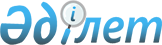 Сұлутөбе ауылдық округінің 2023-2025 жылдарға арналған бюджеті туралыҚызылорда облысы Шиелі аудандық мәслихатының 2022 жылғы 26 желтоқсандағы № 34/18 шешімі.
      "Қазақстан Республикасының Бюджет кодексі" Қазақстан Республикасының Кодексінің 75-бабының 2-тармағына, "Қазақстан Республикасындағы жергілікті мемлекеттік басқару және өзін-өзі басқару туралы" Қазақстан Республикасының Заңының 6-бабының 2-7-тармағына сәйкес Шиелі аудандық мәслихаты ШЕШТІ:
      1. Сұлутөбе ауылдық округінің 2023-2025 жылдарға арналған бюджеті 1, 2 және 3-қосымшаларға сәйкес, оның ішінде 2023 жылға мынадай көлемдерде бекітілсін:
      1) кірістер - 117 579,4 мың теңге, оның ішінде:
      салықтық түсімдер - 4 537 мың теңге;
      трансферттер түсімі - 113 042,4 мың теңге;
      2) шығындар - 118 684,4 мың теңге;
      3) таза бюджеттік кредиттеу - 0;
      бюджеттік кредиттер - 0;
      бюджеттік кредиттерді өтеу - 0;
      4) қаржы активтерімен операциялар бойынша сальдо - 0;
      қаржы активтерін сатып алу - 0;
      мемлекеттің қаржы активтерін сатудан түсетін түсімдер - 0;
      5) бюджет тапшылығы (профициті) - - 1 105,4 мың теңге;
      6) бюджет тапшылығын қаржыландыру (профицитін пайдалану) – 1 105,4 мың теңге;
      қарыздар түсімі - 0;
      қарыздарды өтеу - 0;
      бюджет қаражаттарының пайдаланылатын қалдықтары – 1 105,4 мың теңге.
      Ескерту. 1-тармақ жаңа редакцияда - Қызылорда облысы Шиелі аудандық мәслихатының 23.11.2023 № 8/17 шешімімен (01.01.2023 бастап қолданысқа енгізіледі).


      2. 2023 жылға аудандық бюджеттен Сұлутөбе ауылдық округі бюджетіне берілетін бюджеттік субвенциялар көлемі 101 519 мың теңге сомасында белгіленсін.
      3. Осы шешім 2023 жылғы 1 қаңтардан бастап қолданысқа енгізіледі. Сұлутөбе ауылдық округінің 2023 жылға арналған бюджеті
      Ескерту. 1-қосымша жаңа редакцияда - Қызылорда облысы Шиелі аудандық мәслихатының 23.11.2023 № 8/17 шешімімен (01.01.2023 бастап қолданысқа енгізіледі). Сұлутөбе ауылдық округінің 2024 жылға арналған бюджеті Сұлутөбе ауылдық округінің 2025 жылға арналған бюджеті
					© 2012. Қазақстан Республикасы Әділет министрлігінің «Қазақстан Республикасының Заңнама және құқықтық ақпарат институты» ШЖҚ РМК
				
      Шиелі аудандық мәслихатының хатшысы 

Т. Жағыпбаров
Шиелі аудандық мәслихатының
2022 жылғы 26 желтоқсандағы
№ 34/18 шешіміне 1-қосымша
Санаты 
Санаты 
Санаты 
Санаты 
Санаты 
Сомасы, мың теңге
Сыныбы
Сыныбы
Сыныбы
Сыныбы
Сомасы, мың теңге
 Кішісыныбы
 Кішісыныбы
 Кішісыныбы
Сомасы, мың теңге
Атауы
Атауы
Сомасы, мың теңге
1. Кірістер
1. Кірістер
117 579,4
1
Салықтық түсімдер
Салықтық түсімдер
4 537
01
Табыс салығы
Табыс салығы
407
2
Жеке табыс салығы
Жеке табыс салығы
407
04
Меншiкке салынатын салықтар
Меншiкке салынатын салықтар
4 130
1
Мүлiкке салынатын салықтар
Мүлiкке салынатын салықтар
276
3
Жер салығы
Жер салығы
23
4
Көлiк құралдарына салынатын салық
Көлiк құралдарына салынатын салық
3 831
4
Трансферттердің түсімдері
Трансферттердің түсімдері
113 042,4
02
Мемлекеттiк басқарудың жоғары тұрған органдарынан түсетiн трансферттер
Мемлекеттiк басқарудың жоғары тұрған органдарынан түсетiн трансферттер
113 042,4
3
Ауданның (облыстықмаңызы бар қаланың) бюджетінен трансферттер
Ауданның (облыстықмаңызы бар қаланың) бюджетінен трансферттер
113 042,4
Фнкционалдық топ 
Фнкционалдық топ 
Фнкционалдық топ 
Фнкционалдық топ 
Фнкционалдық топ 
Сомасы, мың теңге
Функционалдық кіші топ 
Функционалдық кіші топ 
Функционалдық кіші топ 
Функционалдық кіші топ 
Сомасы, мың теңге
Бюджеттік бағдарламалардың әкімшісі 
Бюджеттік бағдарламалардың әкімшісі 
Бюджеттік бағдарламалардың әкімшісі 
Сомасы, мың теңге
Бюджеттік бағдарлама (кішібағдарлама)
Бюджеттік бағдарлама (кішібағдарлама)
Сомасы, мың теңге
Атауы
Сомасы, мың теңге
2. Шығындар
118 684,4
01
Жалпы сипаттағы мемлекеттiк қызметтер
51 117,8
1
Мемлекеттiк басқарудың жалпы функцияларын орындайтын өкiлдi, атқарушы және басқа органдар
51 117,8
124
Аудандық маңызы бар қала, ауыл, кент, ауылдық округ әкімінің аппараты
51 117,8
001
Аудандық маңызы бар қала, ауыл, кент, ауылдық округ әкімінің қызметін қамтамасыз ету жөніндегі қызметтер
50 586,4
022
Мемлекеттік мекеменің күрделі шығыстарына 
531,4
07
Тұрғын үй-коммуналдық шаруашылық
4 724
3
Елді-мекендерді көркейту
4 724
124
Аудандық маңызы бар қала, ауыл, кент, ауылдық округ әкімінің аппараты
4 724
008
Елді мекендерде көшелерді жарықтандыру
3 341
009
Елді мекендердің санитариясын қамтамасыз ету
245
011
Елді мекендерді абаттандыру мен көгалдандыру
1 138
08
Мәдениет, спорт, туризм және ақпараттық кеңістiк
58 501,4
1
Мәдениет саласындағы қызмет
58 501,4
124
Аудандық маңызы бар қала, ауыл, кент, ауылдық округ әкімінің аппараты
58 501,4
006
Жергілікті деңгейде мәдени-демалыс жұмысын қолдау
58 501,4
12
Көлiк және коммуникациялар
4 341,2
1
Автомобиль көлiгi
4 341,2
124
Қаладағы аудан, аудандық маңызы бар қала, кент, ауыл, ауылдық округ әкімінің аппараты
4 341,2
045
Аудандық маңызы бар қалаларда, ауылдарда, кенттерде, ауылдық округтерде автомобиль жолдарын күрделі және орташа жөндеу
4 341,2
5. Бюджет тапшылығы (профициті)
-1 105,4
6. Бюджет тапшылығын қаржыландыру (профицитті пайдалану)
1 105,4
8
Бюджет қаражатының пайдаланылатын қалдықтары
1 105,4
01
Бюджет қаражатының қалдығы
1 105,4
1
Бюджет қаражатының бос қалдықтары
1 105,4
001
Бюджет қаражатының бос қалдықтары
1 105,4Шиелі аудандық мәслихатының
2022 жылғы "26" желтоқсандағы
№ 34/18 шешіміне 2-қосымша
Санаты 
Санаты 
Санаты 
Санаты 
Санаты 
Сомасы, мың теңге
Сыныбы
Сыныбы
Сыныбы
Сыныбы
Сомасы, мың теңге
 Кіші сыныбы
 Кіші сыныбы
 Кіші сыныбы
Сомасы, мың теңге
Атауы
Атауы
Сомасы, мың теңге
1. Кірістер
1. Кірістер
108 598
1
Салықтық түсімдер
Салықтық түсімдер
3 392
04
Меншiкке салынатын салықтар
Меншiкке салынатын салықтар
3 392
1
Мүлiкке салынатын салықтар
Мүлiкке салынатын салықтар
306
4
Көлiк құралдарына салынатын салық
Көлiк құралдарына салынатын салық
3086
4
Трансферттердің түсімдері
Трансферттердің түсімдері
105 206
02
Мемлекеттiк басқарудың жоғары тұрған органдарынан түсетiн трансферттер
Мемлекеттiк басқарудың жоғары тұрған органдарынан түсетiн трансферттер
105 206
3
Ауданның (облыстық маңызы бар қаланың) бюджетінен трансферттер
Ауданның (облыстық маңызы бар қаланың) бюджетінен трансферттер
105 206
Фнкционалдық топ 
Фнкционалдық топ 
Фнкционалдық топ 
Фнкционалдық топ 
Фнкционалдық топ 
Сомасы, мың теңге
Функционалдық кіші топ 
Функционалдық кіші топ 
Функционалдық кіші топ 
Функционалдық кіші топ 
Сомасы, мың теңге
Бюджеттік бағдарламалардың әкімшісі 
Бюджеттік бағдарламалардың әкімшісі 
Бюджеттік бағдарламалардың әкімшісі 
Сомасы, мың теңге
Бюджеттік бағдарлама (кіші бағдарлама)
Бюджеттік бағдарлама (кіші бағдарлама)
Сомасы, мың теңге
Атауы
Сомасы, мың теңге
2. Шығындар
108 598
01
Жалпы сипаттағы мемлекеттiк қызметтер
46 128
1
Мемлекеттiк басқарудың жалпы функцияларын орындайтын өкiлдi, атқарушы және басқа органдар
46 128
124
Аудандық маңызы бар қала, ауыл, кент, ауылдық округ әкімінің аппараты
46 128
001
Аудандық маңызы бар қала, ауыл, кент, ауылдық округ әкімінің қызметін қамтамасыз ету жөніндегі қызметтер
46 128
07
Тұрғын үй-коммуналдық шаруашылық
1 088
3
Елді-мекендерді көркейту
1 088
124
Аудандық маңызы бар қала, ауыл, кент, ауылдық округ әкімінің аппараты
1 088
008
Елді мекендерде көшелерді жарықтандыру
688
011
Елді мекендерді абаттандыру мен көгалдандыру
400 
08
Мәдениет, спорт, туризм және ақпараттық кеңістiк
61 382
1
Мәдениет саласындағы қызмет
61 382
124
Аудандық маңызы бар қала, ауыл, кент, ауылдық округ әкімінің аппараты
61 382
006
Жергілікті деңгейде мәдени-демалыс жұмысын қолдау
61 382
15
Трансферттер
0
1
Трансферттер
0
124
Аудандықмаңызы бар қала, ауыл, кент, ауылдық округ әкімінің аппараты
0
048
Пайдаланылмаған (толық пайдаланылмаған) нысаналы трансферттерді қайтару
0
3. Таза бюджеттік кредит беру
0
4.Қаржы активтері мен жасалатын операциялар бойынша сальдо
0
5. Бюджет тапшылығы (профициті)
0
6. Бюджет тапшылығын қаржыландыру (профициттіпайдалану)
0
8
Бюджет қаражатының пайдаланылатын қалдықтары
0
01
Бюджет қаражатының қалдығы
0
1
Бюджет қаражатының бос қалдықтары
0
001
Бюджет қаражатының бос қалдықтары
0Шиелі аудандық мәслихатының
2022 жылғы "26" желтоқсандағы
№ 34/18 шешіміне 3-қосымша
Санаты 
Санаты 
Санаты 
Санаты 
Санаты 
Сомасы, мың теңге
Сыныбы
Сыныбы
Сыныбы
Сыныбы
Сомасы, мың теңге
 Кіші сыныбы
 Кіші сыныбы
 Кіші сыныбы
Сомасы, мың теңге
Атауы
Атауы
Сомасы, мың теңге
1. Кірістер
1. Кірістер
116 199
1
Салықтық түсімдер
Салықтық түсімдер
3 629
04
Меншiкке салынатын салықтар
Меншiкке салынатын салықтар
3 629
1
Мүлiкке салынатын салықтар
Мүлiкке салынатын салықтар
327
4
Көлiк құралдарына салынатын салық
Көлiк құралдарына салынатын салық
3 302
4
Трансферттердің түсімдері
Трансферттердің түсімдері
112 570
02
Мемлекеттiк басқарудың жоғары тұрған органдарынан түсетiн трансферттер
Мемлекеттiк басқарудың жоғары тұрған органдарынан түсетiн трансферттер
112 570
3
Ауданның (облыстық маңызы бар қаланың) бюджетінен трансферттер
Ауданның (облыстық маңызы бар қаланың) бюджетінен трансферттер
112 570
Фнкционалдық топ 
Фнкционалдық топ 
Фнкционалдық топ 
Фнкционалдық топ 
Фнкционалдық топ 
Сомасы, мың теңге
Функционалдық кіші топ 
Функционалдық кіші топ 
Функционалдық кіші топ 
Функционалдық кіші топ 
Сомасы, мың теңге
Бюджеттік бағдарламалардың әкімшісі 
Бюджеттік бағдарламалардың әкімшісі 
Бюджеттік бағдарламалардың әкімшісі 
Сомасы, мың теңге
Бюджеттік бағдарлама (кіші бағдарлама)
Бюджеттік бағдарлама (кіші бағдарлама)
Сомасы, мың теңге
Атауы
Сомасы, мың теңге
2. Шығындар
116 199
01
Жалпы сипаттағы мемлекеттiк қызметтер
49 356
1
Мемлекеттiк басқарудың жалпы функцияларын орындайтын өкiлдi, атқарушы және басқа органдар
49 356
124
Аудандық маңызы бар қала, ауыл, кент, ауылдық округ әкімінің аппараты
49 356
001
Аудандық маңызы бар қала, ауыл, кент, ауылдық округ әкімінің қызметін қамтамасыз ету жөніндегі қызметтер
49 356
07
Тұрғын үй-коммуналдық шаруашылық
1 164
3
Елді-мекендерді көркейту
1 164
124
Аудандық маңызы бар қала, ауыл, кент, ауылдық округ әкімінің аппараты
1 164
008
Елді мекендерде көшелерді жарықтандыру
736
011
Елді мекендерді абаттандыру мен көгалдандыру
428 
08
Мәдениет, спорт, туризм және ақпараттық кеңістiк
65 679
1
Мәдениет саласындағы қызмет
65 679
124
Аудандық маңызы бар қала, ауыл, кент, ауылдық округ әкімінің аппараты
65 679
006
Жергілікті деңгейде мәдени-демалыс жұмысын қолдау
65 679
15
Трансферттер
0
1
Трансферттер
0
124
Аудандықмаңызы бар қала, ауыл, кент, ауылдық округ әкімінің аппараты
0
048
Пайдаланылмаған (толық пайдаланылмаған) нысаналы трансферттерді қайтару
0
3. Таза бюджеттік кредит беру
0
4.Қаржы активтері мен жасалатын операциялар бойынша сальдо
0
5. Бюджет тапшылығы (профициті)
0
6. Бюджет тапшылығын қаржыландыру (профициттіпайдалану)
0
8
Бюджет қаражатының пайдаланылатын қалдықтары
0
01
Бюджет қаражатының қалдығы
0
1
Бюджет қаражатының бос қалдықтары
0
001
Бюджет қаражатының бос қалдықтары
0